*Производство ООО « Мир Отдыха»                                                                        Цены действительны с 20.07.2017. 	    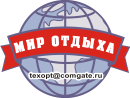 ООО «МИР ОТДЫХА» 
                       Торгово-производственная компаниятел.8(383)325-01-74  ИНН 5401358787  КПП 540101001                                    Р\С 40702810744070098365Банк: Сибирский банк Сбербанка России  г. Новосибирск  БИК:045004641   Кор\сч. : :30101810500000000641 Адрес:630015.г.Новосибирск Королева,40, корпус 9Сайт:www.mir-tpk.ru ; e-mail:                                                                                                                                   42.29НаименованиеРазмерЦЕНАПолотенцаПолотенцаПолотенцаПолотенце «клетка/ромашка» 100% хлопок30*70/ 10 шт.50*90/6 шт.70*140/6 шт.80145290Полотенце «год Собаки» 100% хлопок  50*90/6 шт.70*140/6 шт.                      150300Полотенце однотонное «жаккард» 100% хлопок30*7050*9070*140.80150310Полотенце «абстракция» 100% хлопок33*70/10 шт.54Полотенце «сакура, цветы, узоры» 100% хлопок30*7034Салфетка «микрофибра»33*58/12 шт.32Салфетка с петлей (микрофибра)29Полотенце велюр 100% хлопок50*9070*140170320Полотенце «8 МАРТА» 100% хлопок50*9070*140130250Полотенце пестротканое 100% хлопок50*90115Полотенце пестротканое аппликация детское 100% хлопок110*110334Уголок махровый детский, 100% хлопок80*85250Салфетка под горячее, ПУ30*45/4 шт.230Набор полотенец Микрофибра30х70-1шт70х140-1шт270ПростыниПростыниПростыниПростыня махровая «клетка/жаккард» 100% хлопок150*200690Простыня махровая «Пестротканая» 100% хлопок150*200180*200700800Простыня махровая «Роза» (жак.) 100% хлопок150*200180*200700  860Простыня махровая «Узоры» 100% хлопок150*200180*2008001 050Простыня махровая «Шашки» 100% хлопок150*200180*200700ПокрывалаПокрывалаПокрывалаПокрывало набивное, стежка, ПУ230*250, наволочка 50*70-2 шт.1 400Покрывало «CUVENTURA» однотонное, вышивка, стежка, ПУ230*250, наволочка 50*70-2 шт.1 500Покрывало «CUVENTURA» Печворк, стежка, набивное, ПУ230*250, наволочка 50*70-2 шт.1 500Покрывало «LEWS» атлас/жаккард, стежка, ПУ230*250, наволочка 50*70-2 шт1 800Покрывало (мех) «BLUMARINE» (цвета в ассортименте)220*240850\1000Наволочка (мех)50*50100\120Покрывало «MEIZHOULING» однотонное, вышивка, стежка, ПУ220*240, наволочка 50*70-2 шт.1500Скатерть «DAN GI» (Салфетка 8шт с кольцами)150х220 825